GRANT CHANGE REQUEST FORM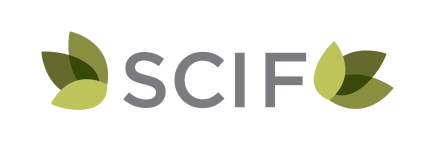 All changes relating to the use of grant funds and/or the scope of project activities during a project’s funding cycle must be approved by the Sustainable Campus Initiative Fund.  Detail proposed changes below, and attach any additional information as necessary. PROJECT TITLE: 	

PROJECT EXECUTIVE(s):

GRANT FUNDS REMAINING (e.g. $500 of $1000) : $  of                          Specify grant change request below (check all that apply):
	Request to increase grant amount by $_____________
	Request to extend grant cycle beyond one year
	Request to change grant purpose/activities
	Other request (please specify):Please explain your grant change request in detail: Please explain why this change is necessary for the success of your project:Anticipated completion date:Project Executive Signature/Date:	Project Executive Signature/Date:Project Advisor Signature/Date: